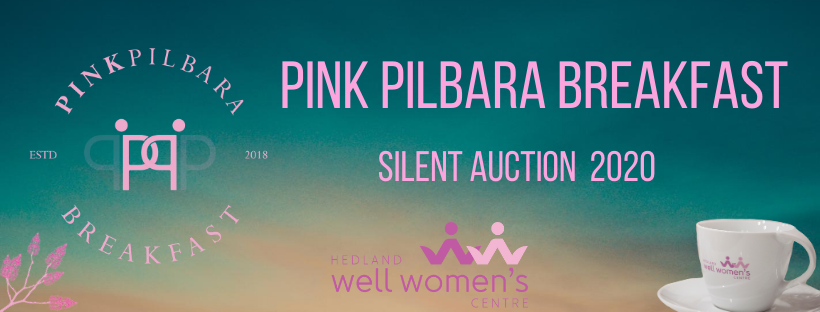 Insert Item HereInsert Value HereDonated by: Name and phone numberBidding amountReserve$